SchulversuchspraktikumDaniel LüertSommersemester 2016Klassenstufen 7 & 8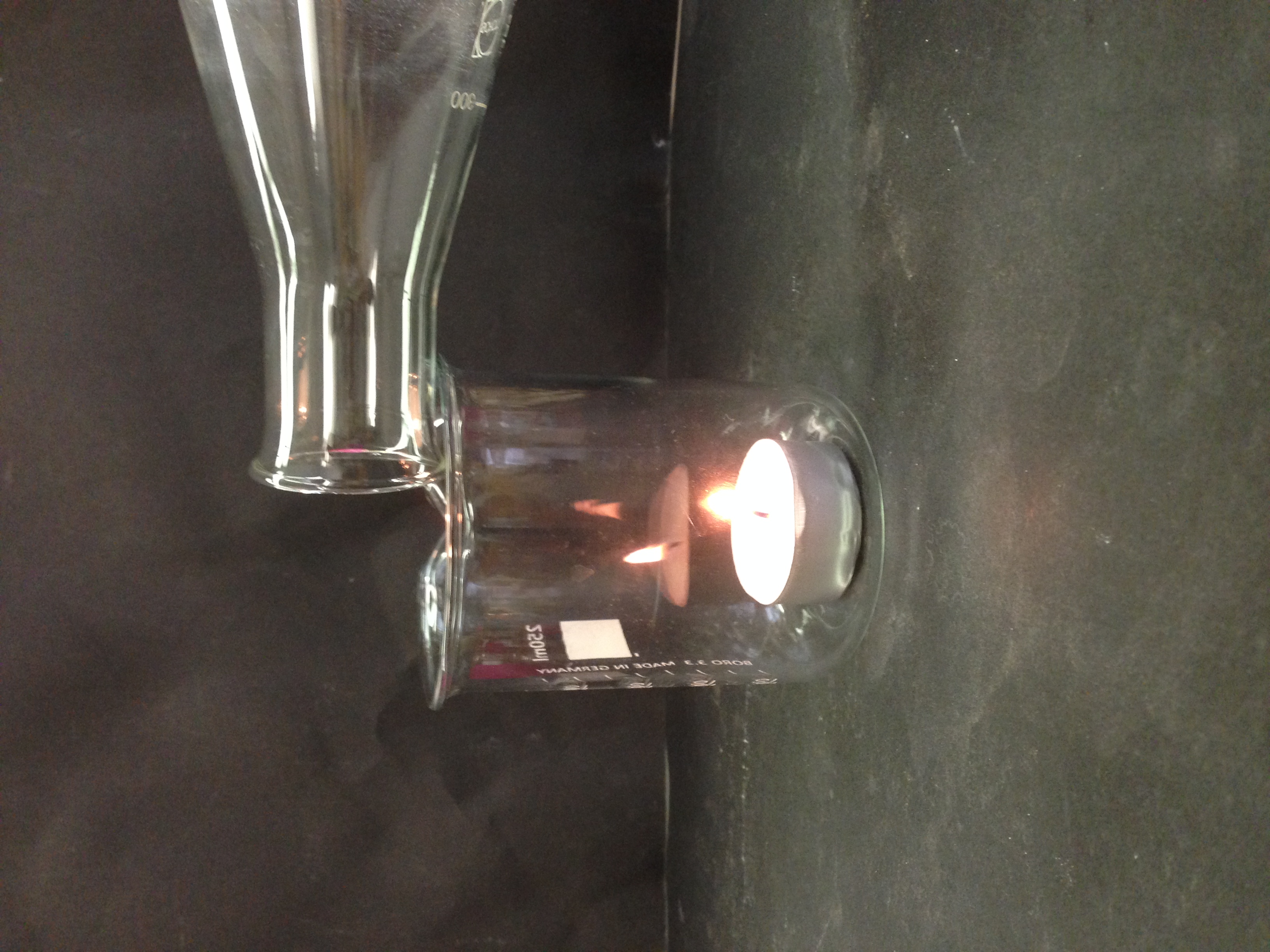 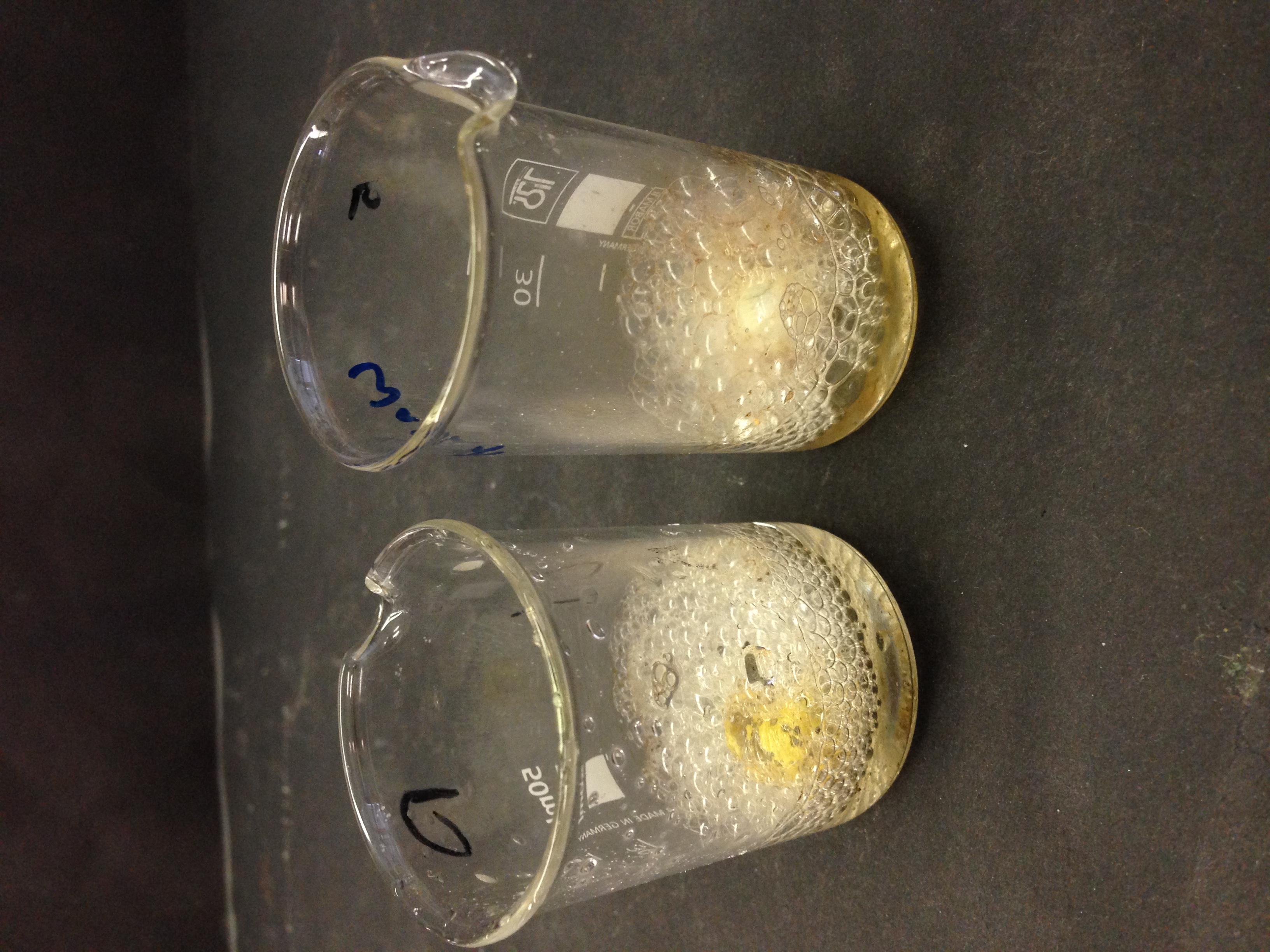 Kohlenstoffdioxid, Dichte & NachweisKurzprotokollWeitere LehrerversucheV1 –Das ausgegossene LichtMaterialien: 		Becherglas, Teelicht, Feuerzeug, Erlenmeyerkolben + StopfenChemikalien:		Kohlenstoffdioxid (Druckgasflasche)Durchführung: 			Ein Teelicht wird entzündet und in ein Becherglas gestellt. Anschließend wird ein Erlenmeyerkolben mit Kohlenstoffdioxid befüllt und mit einem Stopfen verschlossen. Jetzt wird der Inhalt des Erlenmeyerkolbens langsam in das Becherglas mit dem brennenden Teelicht gegossen. Dabei werden die Beobachtungen notiert.Beobachtung:			Das Teelicht brennt im Becherglas und geht nach zugießen von Kohlenstoffdioxid sofort aus.Deutung: 		Kohlenstoffdioxid besitzt eine größere Dichte als Luft. Aus diesem Grund sammelt das Gas sich am Boden von Behältnissen und verdrängt dort das Luftgemisch. Die Kerze benötigt Sauerstoff zum Brennen und nach Zugabe von Kohlenstoffdioxid wird der Luftsauerstoff mit verdrängt sodass die Kerze ausgeht. Entsorgung: 		Das Teelicht kann über den Restmüll entsorgt werden.Literatur: 		-		Weitere SchülerversucheV1 –Carbonate in unserer UmweltMaterialien: 		Bechergläser, Reagenzgläser, Luftballon, Strohhalm, Muschel & Schneckenhaus oder MarmorChemikalien:		Salzsäure-Lösung, KalkwasserDurchführung: 		Je ein Becherglas wird mit einem Schneckenhaus und einer Muschel befüllt. Anschließend wird in beide Bechergläser 10 mL Salzsäure-Lösung gegeben. Zudem wird ein Reagenzglas mit einem Schneckenhaus und Salzsäure befüllt und ein Luftballon auf die Öffnung gestülpt. Das aufgefangene Gas wird über einen Strohhalm in das Kalkwasser eingeleitet.Beobachtung:		An allen Gegenständen ist eine Blasenbildung zu beobachten. Der Luftballon auf dem Reagenzglas richtet sich auf.Deutung: 		Carbonate reagieren unter Säure Zugabe zu Kohlenstoffdioxid und Wasser. Das Kohlenstoffdioxid kann aufgefangen werden und über die Kalkwasserprobe nachgewiesen werden. Die Nachweisreaktion verläuft nach dem folgenden Reaktionsschema:Entsorgung: 		Salzsäure-Lösung und das Kalkwasser werden neutralisiert und können anschließend unter Spülen von Wasser im Ausguss entsorgt werden. Die Reste von Muschel und Schneckenhaus werden über den Restmüll entsorgt. Literatur: 		-		GefahrenstoffeGefahrenstoffeGefahrenstoffeGefahrenstoffeGefahrenstoffeGefahrenstoffeGefahrenstoffeGefahrenstoffeGefahrenstoffeKohlenstoffdioxid (Druckgasflasche)Kohlenstoffdioxid (Druckgasflasche)Kohlenstoffdioxid (Druckgasflasche)H: 280H: 280H: 280P: 408P: 408P: 408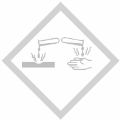 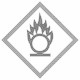 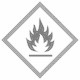 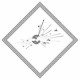 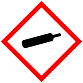 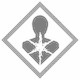 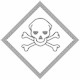 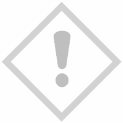 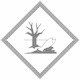 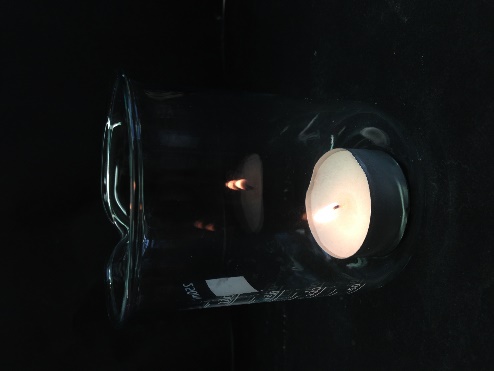 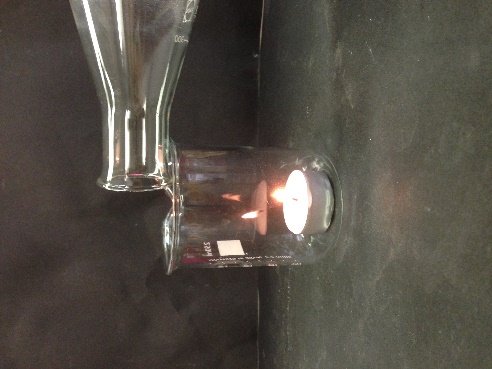 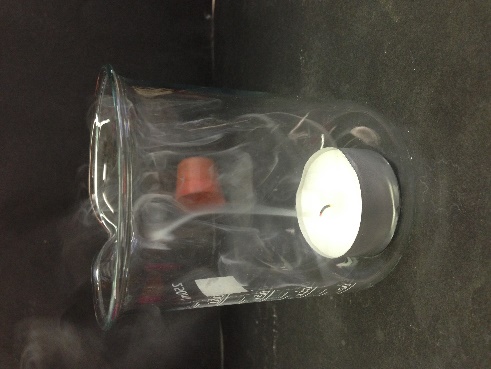 Abb. 1- Teelicht im Becherglas vor dem Hinzugießen von Kohlenstoffdioxid (links) und nach dem Hinzugießen von Kohlenstoffdioxid (rechts).Abb. 1- Teelicht im Becherglas vor dem Hinzugießen von Kohlenstoffdioxid (links) und nach dem Hinzugießen von Kohlenstoffdioxid (rechts).Abb. 1- Teelicht im Becherglas vor dem Hinzugießen von Kohlenstoffdioxid (links) und nach dem Hinzugießen von Kohlenstoffdioxid (rechts).GefahrenstoffeGefahrenstoffeGefahrenstoffeGefahrenstoffeGefahrenstoffeGefahrenstoffeGefahrenstoffeGefahrenstoffeGefahrenstoffeSalzsäure (w=20 %)Salzsäure (w=20 %)Salzsäure (w=20 %)H: 315,319, 335, 290H: 315,319, 335, 290H: 315,319, 335, 290P: 261, 280, 305+338+310P: 261, 280, 305+338+310P: 261, 280, 305+338+310CalciumcarbonatCalciumcarbonatCalciumcarbonat------KalkwasserKalkwasserKalkwasserH: 315, 318, 335H: 315, 318, 335H: 315, 318, 335P: 280, 301+310, 302+352, 305, 351, 310,261,304+340P: 280, 301+310, 302+352, 305, 351, 310,261,304+340P: 280, 301+310, 302+352, 305, 351, 310,261,304+340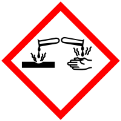 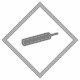 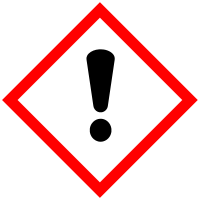 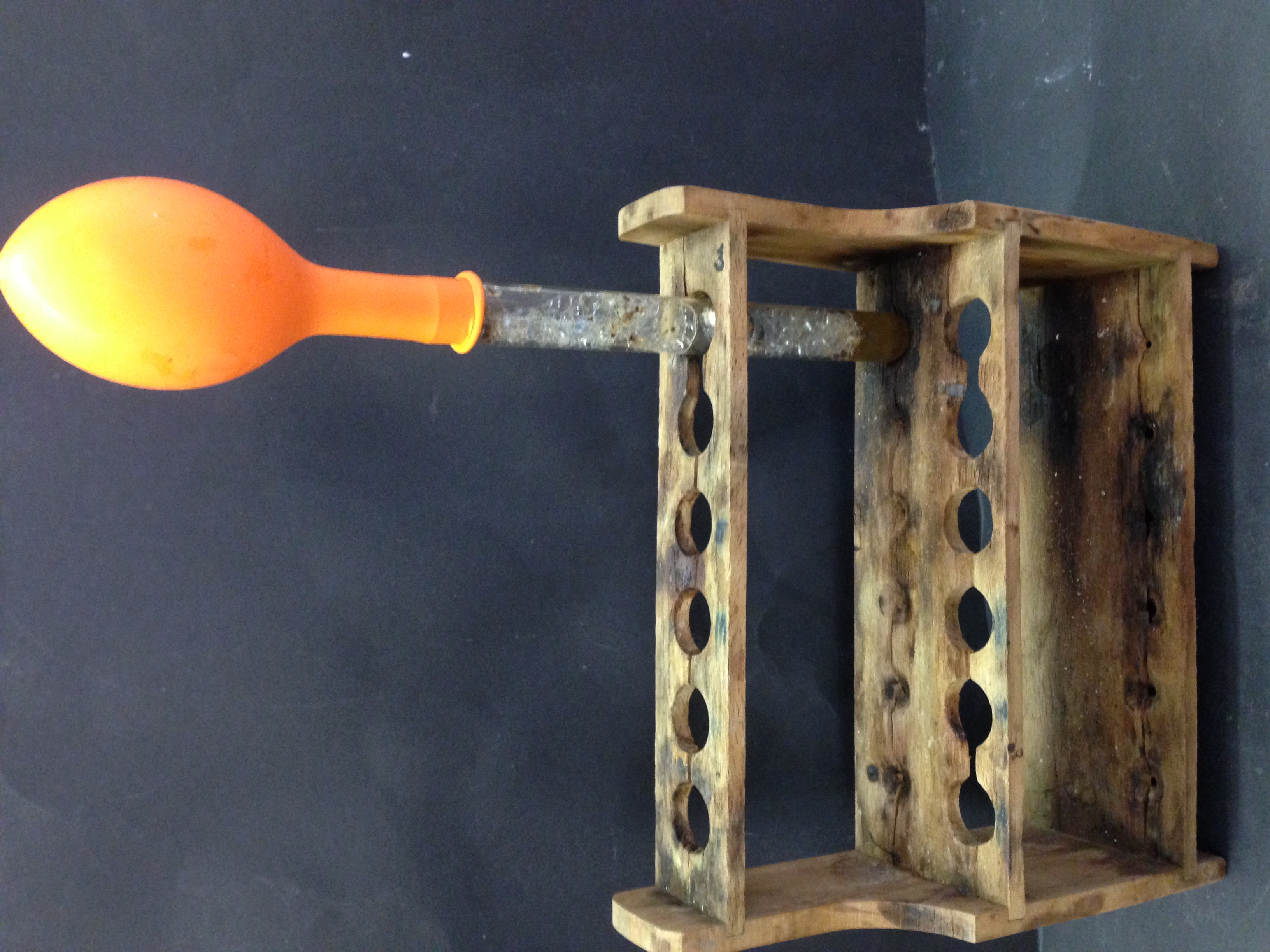 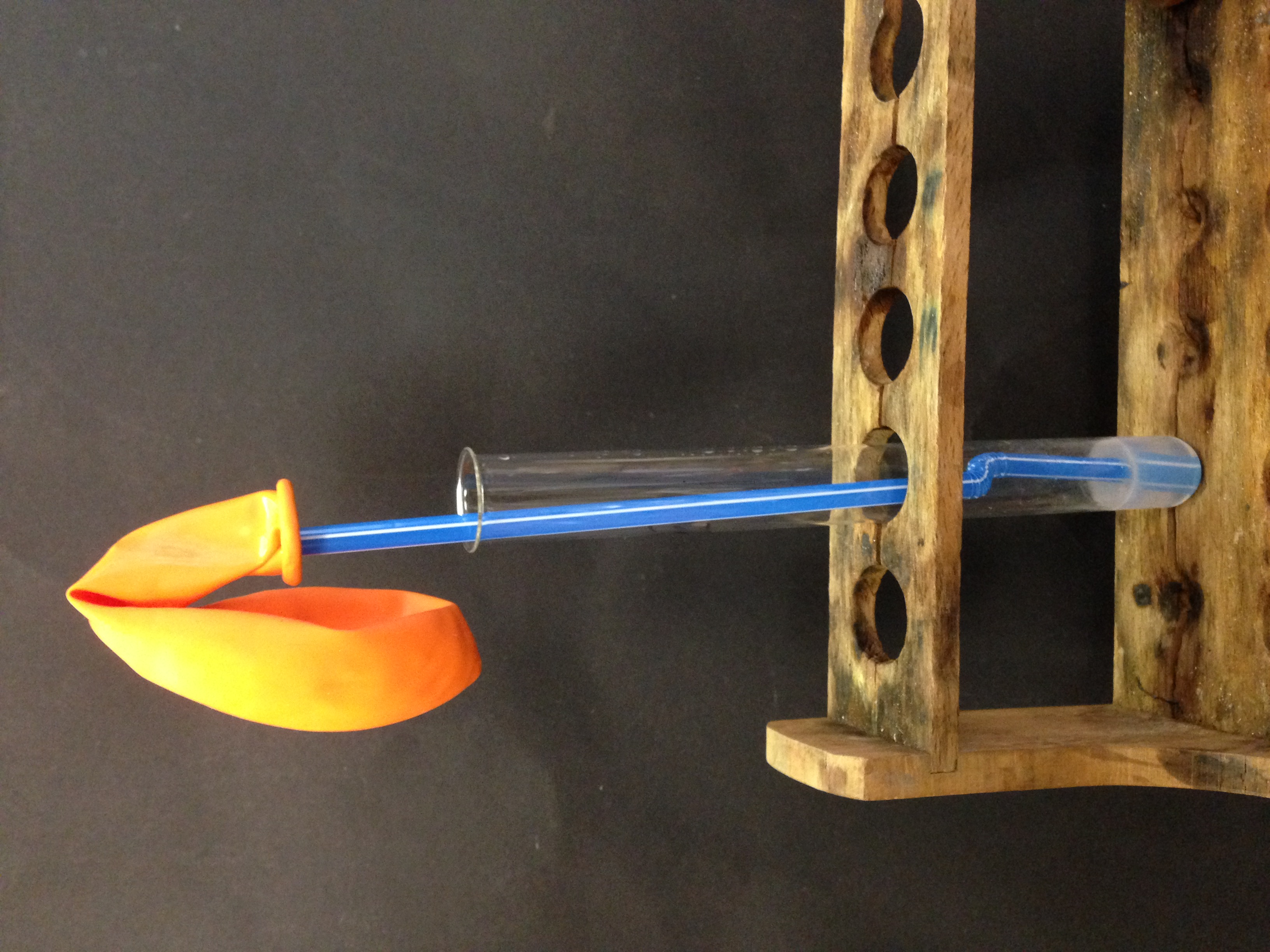 Abb. 2- Muschel und Schneckenhaus nach Zugabe von Salzsäure-Lösung (links). Reagenzglas mit einem Schneckenhaus und Salzsäure-Lösung (Mitte), Einleitung des aufgefangenen Gases in Kalkwasser (rechts).Abb. 2- Muschel und Schneckenhaus nach Zugabe von Salzsäure-Lösung (links). Reagenzglas mit einem Schneckenhaus und Salzsäure-Lösung (Mitte), Einleitung des aufgefangenen Gases in Kalkwasser (rechts).Abb. 2- Muschel und Schneckenhaus nach Zugabe von Salzsäure-Lösung (links). Reagenzglas mit einem Schneckenhaus und Salzsäure-Lösung (Mitte), Einleitung des aufgefangenen Gases in Kalkwasser (rechts).